TECHNICAL MEETING LOMBA F2DHari/tanggal		: Sabtu, 9 Okt 2021Jam			: 18:00-19:00Tempat		: Ruang Meeting AeromodellingKey Persons:								Mengetahui.								Contest Director										Agus Harjanto<Logo Kejuaraan><Nama Kejuaraan>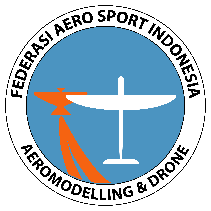 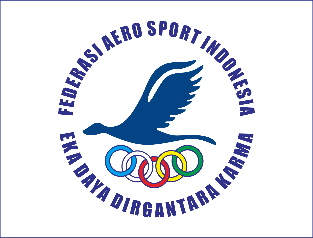 NoNamaJabatan1Agung Surya DTechnical Delegate2Agus HarjantoContest Director3Azhar Zainal EKoord. Wasit4Fendi Maulana GKoord. Teknis5Ashya WadyaKoord. AdminNoPerihalUraianKeterangan1TempatVenue Aeromodelling SP 1, Mimika Papua2WaktuMinggu, 10 Okt 202113.00-17.00: PertandinganSenin, 12 Okt 202107:00-15:00: Pertandingan15:00-selesai: UPP3RoundJumlah round sampai dapat ditentukan pemenang4AturanSesuai dengan hasil Rakernas 2019Double Knock OutDaftar peserta terlampir6Prakiraan CucacaTerlampir